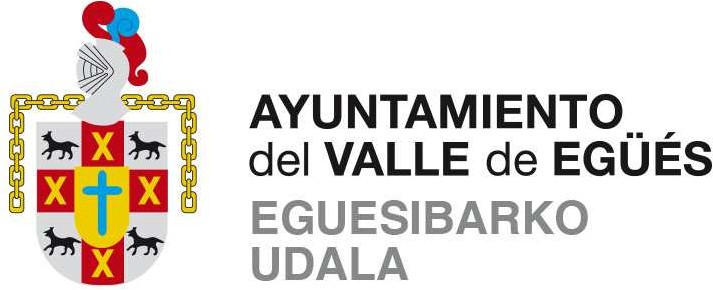 ACTA DE LA SESIÓN ORDINARIA DEL PLENO DEL AYUNTAMIENTO DEL VALLE DE EGÜÉS DE CATORCE DE DICIEMBRE DOS MIL VEINTIUNOASISTENTES:ALCALDESA/PRESIDENTA:Dª. Amaia Larraya MarcoCONCEJALES: NAVARRA SUMADª. Luisa Mateo Zozaya D. Javier Marquínez EchegoyenD. Alberto Oscar Úbeda RuizD. Jose Ignacio Azpíroz Martínez Dª. F. Yuliana Anchundia CorreaD. Jose Miguel Bernal HierroDª. María Inmaculada Múgica UstárrozGEROA BAIDª Helena Arruabarrena PoliteD. Juan José Ausan Errandonea       Dª. Amaya Aguirre López       D. Joseba Orduña Navarro  	PARTIDO SOCIALISTAD. Mikel Bezunartea LacastaDª. Marian Sainz MarquésD. Javier Jiménez AlliEH BILDUDª. Ainara González Hervás Dª Noemí Arriaga TorresD. Rubén Iribarren LópezPODEMOSDª. Jolie Moyo KambunguIZQUIERDA-EZKERRADª. Leyre Azcona De SimónSECRETARIO (en funciones)D. Pablo Gil MorrásEXCUSAN SU ASITENCIA:Dª. Gabriela Trigo González (Navarra Suma).En Sarriguren (Valle de Egüés), siendo las 18:05 del día catorce de diciembre de dos mil veintiuno se reúne en sesión ordinaria y primera convocatoria, previamente efectuada en forma reglamentaria, el Pleno del Ayuntamiento del Valle de Egüés.Preside la sesión la Sra. Alcaldesa, doña Amaia Larraya Marco, y asisten a la misma los señores/as concejales/as que al margen se citan.La Sra. Presidenta da comienzo a la sesión, que se celebra en formato telemático y retransmite en streaming, a fin de tratar los asuntos que conforman el orden del día tal y como se expone a continuación.Con carácter previo al tratamiento de los distintos asuntos que conforman el orden del día la señora Alcaldesa da cuenta de que en sesión de Junta de Portavoces celebrada en la tarde de hoy, se ha acordado por voluntad unánime de todos los grupos municipales hacer pública la siguiente declaración institucional, que lee Alcaldía en castellano y don Joseba Orduña en euskera: DECLARACIÓN INSTITUCIONAL…/…1º.- APROBACIÓN, SI PROCEDE, DEL ACTA DE SESIÓN ORDINARIA DE 2 DE NOVIEMBRE Y DEL ACTA DE SESIÓN EXTRAORDINARIA DE 16 DE NOVIEMBRE, AMBAS DE 2021.Ambas actas se aprueban por asentimiento de los presentes.2º.- APROBACIÓN MODIFICACIÓN PRESUPUESTARIA NÚMERO 9.	Una vez leído el dictamen hacen uso del turno de intervención doña Ainara González y don Mikel Bezunartea.	Sometido a votación, resulta aprobado, con dieciséis votos a favor (8 de Navarra Suma, 3 de PSN, 3 EH Bildu, 1 de Podemos y 1 I-E) y cuatro abstenciones (las cuatro de Geroa Bai), el siguiente acuerdo:“Por Presidencia e Intervención, se informa de la necesidad de proceder a modificar el vigente presupuesto mediante suplementos de crédito, para hacer frente a necesidades de gastos de distintas aplicaciones presupuestarias conforme la detalle que se indica.Por Intervención municipal se ha emitido informe en el que se señala que es posible la modificación presupuestaria tipo suplemento de crédito de las partidas afectadas, por importe total de 100.000 euros, que se financiará con mayores ingresos por tal importe efectivamente recaudados sobre los totales previstos en concepto de impuesto de construcciones, instalaciones y obras.De conformidad con lo dispuesto en los artículos 212ss de la Ley Foral 2/1995 de 10 de marzo de Haciendas Locales de Navarra, artículos 32ss del Decreto Foral 270/1998 de 21 de septiembre, se eleva al pleno municipal la aprobación del siguiente ACUERDO:1º.- Aprobar la modificación presupuestaria número 8 al vigente Presupuesto municipal para el año 2021, conforme al siguiente detalle de suplementos de crédito, que se financiarán con cargo a mayores ingresos efectivamente recaudados sobre los totales previstos en concepto de impuesto de construcciones, instalaciones y obras, y por importe de 100.000 euros, a saber:2º.- Exponer el expediente de modificación al público, en la Secretaría de esta entidad durante quince días naturales, previo anuncio en el Tablón municipal, a fin de que los interesados, puedan examinarlo y formular reclamaciones, reparos u observaciones. De conformidad con lo dispuesto en el artículo 214 de la Ley Foral 2/1995 de 10 de marzo, de Haciendas Locales de Navarra, en caso de que no se formulen reclamaciones o alegaciones, se entenderá producida la aprobación definitiva de la presente modificación, una vez trascurrido el período de exposición pública.”3º.- APROBACIÓN INICIAL DE LA MODIFICACIÓN DE LA ORDENANZA REGULADORA DE LAS TARIFAS DE ESCUELAS DEPORTIVAS DEL VALLE DE EGÜÉS.	Una vez leído el dictamen y sometido a votación, resulta aprobado, con dieciséis votos a favor (8 de Navarra Suma, 3 de PSN, 3 EH Bildu, 1 de Podemos y 1 I-E) y cuatro votos en contra (las cuatro de Geroa Bai), el siguiente acuerdo:La ordenanza fiscal de la prestación de servicios para escuelas deportivas establece unas tarifas para las diferentes modalidades deportivas. En informe de la Coordinadora de deportes, en el que realiza un estudio de la evolución de las tarifas durante diferentes años y realiza un estudio del coste de cada una de las modalidades deportivas, se constata que el coste medio de las escuelas es de 177,11 € siendo el precio actual de 119,20 € por lo que se propone un aumento del IPC interanual de septiembre a septiembre en Navarra que es del 4,1%.Las anteriores circunstancias, subida de los costes necesarios para la prestación de los servicios, subida del IPC…, hace que resulte preciso incrementar los precios públicos de las mismas; proponiéndose desde el área municipal de deportes la realización de determinadas modificaciones en la ordenanza reguladora de las tarifas por la prestación del servicio de enseñanza en los cursos deportivos y de escuelas deportivas municipales.Por ello, se propone la sustitución del apartado B1 del cuadro de tarifas del artículo 4 por el siguiente:Y en virtud de cuanto antecede, y de conformidad con las disposiciones de la Ley Foral 2/1995 de 10 de marzo, de Haciendas Locales de Navarra, y con lo dispuesto en el artículo 325 de la Ley Foral 6/1990, de 2 de julio de la Administración Local de Navarra SE ACUERDA:1º Aprobar inicialmente la modificación de la Ordenanza reguladora de las tarifas de escuelas deportivas del Valle de Egüés en los términos señalados en el expositivo 2º.- Cumplimentar el trámite de información pública durante el plazo de treinta días en que los vecinos/as y personas interesadas legítimas podrán examinar el expediente y formular reclamaciones, reparos u observaciones, previa publicación de anuncio en el Boletín Oficial de Navarra, elevando a definitiva la aprobación inicial caso que no se formularan.3º.- Las presentes modificaciones entrarán en vigor, tras su aprobación definitiva, al día siguiente de la publicación en el BON, del texto de la modificación.4º.- APROBACIÓN INICIAL DE LA MODIFICACIÓN DE LA ORDENANZA DE PRECIOS PÚBLICOS PARA LAS INSTALACIONES DEPORTIVAS MUNICIPALES Y CURSOS DEPORTIVOS.	Una vez leído el dictamen hacen uso del turno de intervención doña Leyre Azcona, doña Ainara González y don Mikel Bezunartea.	Sometido a votación, resulta aprobado, con once votos a favor (8 de Navarra Suma y 3 de PSN), cuatro votos en contra (3 de EH Bildu y 1 de I-E) y cinco abstenciones (4 de Geroa Bai y 1 de Podemos), el siguiente acuerdo:El Pliego de prescripciones económico-administrativas del contrato de gestión indirecta de las instalaciones deportivas municipales del Valle de Egüés/ Eguesibar mediante la modalidad de arrendamiento, relativo a la prestación de actividades deportivas en el apartado 4.4 TARIFAS, establece:Anualmente el Ayuntamiento del Valle de Egüés propondrá a la comisión informativa correspondiente y al Pleno de la corporación, si así lo dictamina la comisión informativa, de al menos la subida del IPC interanual de Navarra en el mes de septiembre de los diferentes precios públicos de las instalaciones deportivas municipales, así como cualquier modificación propuesta por la empresa gestora o por el servicio de deportes.La empresa gestora, Gesport S.L., presenta propuesta de inclusión de los siguientes cursos con sus correlativos precios públicos,-inclusión en el apartado B.1.5 Tarifa general cursos deportivos. de los siguientes campus:-inclusión en el apartado B.1.5 Tarifa general cursos deportivos de las Clases Pádel particulares.-inclusión de los siguientes servicios en el apartado B.1.6 Tarifa general otras actividades.En virtud de cuanto antecede, y de conformidad con las disposiciones de la Ley Foral 2/1995 de 10 de marzo, de Haciendas Locales de Navarra, y con lo dispuesto en el artículo 325 de la Ley Foral 6/1990, de 2 de julio de la Administración Local de Navarra SE ACUERDA:1º.- Aprobar inicialmente la modificación de la ordenanza de precios públicos para las instalaciones deportivas municipales y cursos deportivos en los términos descritos en el expositivo.2º.- Cumplimentar el trámite de información pública durante el plazo de treinta días en que los vecinos/as y personas interesadas legítimas podrán examinar el expediente y formular reclamaciones, reparos u observaciones, previa publicación de anuncio en el Boletín Oficial de Navarra, elevando a definitiva la aprobación inicial caso que no se formularan.3º.- Las presentes modificaciones entrarán en vigor, tras su aprobación definitiva, al día siguiente de la publicación en el BON, del texto de la modificación.5º.- APROBACIÓN INICIAL DE LA MODIFICACIÓN DE LA ORDENANZA DE PRECIOS PÚBLICOS PARA LAS INSTALACIONES DEPORTIVAS MUNICIPALES Y CURSOS DEPORTIVOS CONSISTENTE EN INCREMENTO DEL IPC INTERANUAL DE NAVARRA.	Una vez leído el dictamen hacen uso del turno de intervención doña Leyre Azcona, doña Jolie Moyo, doña Ainara González, don Mikel Bezunartea, doña Helena Arruabarrena y doña Yuliana Anchundia.	Sometido a votación, se produce empate con ocho votos a favor (8 de Navarra Suma), ocho votos en contra (4 de Geroa Bai, 3 EH Bildu y 1 de I-E) y cuatro abstenciones (3 de PSN y 1 de Podemos). Repetida la votación arroja el mismo resultado, resultando aprobado con el voto de calidad de Presidencia, el siguiente acuerdo:El Pliego regulador del contrato de gestión indirecta de las instalaciones deportivas municipales del Valle de Egüés/Eguesibar mediante la modalidad de arrendamiento, señala que anualmente se propondrá a la comisión informativa correspondiente el incremento en el porcentaje de IPC interanual de Navarra en el mes de septiembre de los diferentes precios públicos de las instalaciones deportivas municipales, así como cualquier modificación propuesta por la empresa gestora o por el servicio de deportes.Las nuevas tarifas, con el incremento del IPC serían las siguientes:En virtud de cuanto antecede, y de conformidad con las disposiciones de la Ley Foral 2/1995 de 10 de marzo, de Haciendas Locales de Navarra, y con lo dispuesto en el artículo 325 de la Ley Foral 6/1990, de 2 de julio de la Administración Local de Navarra SE ACUERDA:	1º.-Aprobar inicialmente la modificación de la ordenanza de precios públicos para las instalaciones deportivas municipales y cursos deportivos consistente en incremento del IPC interanual de Navarra de septiembre a septiembre para el 2022 conforme se señala en el expositivo2º.- Cumplimentar el trámite de información pública durante el plazo de treinta días en que los vecinos/as y personas interesadas legítimas podrán examinar el expediente y formular reclamaciones, reparos u observaciones, previa publicación de anuncio en el Boletín Oficial de Navarra, elevando a definitiva la aprobación inicial caso que no se formularan.3º.- Las presentes modificaciones entrarán en vigor, tras su aprobación definitiva, al día siguiente de la publicación en el BON, del texto de la modificación.6º.- APROBACIÓN INICIAL DE LA MODIFICACIÓN DE LA ORDENANZA MUNICIPAL REGULADORA DE LOS SERVICIOS MUNICIPALES DE ATENCIÓN DOMICILIARIA.	Una vez leído el dictamen y sometido a votación, resulta aprobado, por unanimidad de los presentes, el siguiente acuerdo:La Ordenanza municipal reguladora de los Servicios Municipales de Atención domiciliaria, regula en su artículo 9 el sistema de determinación de las tarifas estableciendo una escala progresiva de las mismas. Por Intervención municipal se emite informe en el que se constata que dicha escala no resulta la más adecuada para la determinación de la tarifa, estando muy alejada de la realidad y del coste del servicio, resultando en la realidad el importe de las tarifas simbólico en relación con el coste del servicio, y formulando propuesta de una nueva escala. Las anteriores circunstancias aconsejan la modificación del actual artículo 9 conforme a continuación se detalla:-Actual artículo 9 de la Ordenanza:-Propuesta de nuevo contenido del artículo 9:En virtud de cuanto antecede, y de conformidad con las disposiciones de la Ley Foral 2/1995 de 10 de marzo, de Haciendas Locales de Navarra, y con lo dispuesto en el artículo 325 de la Ley Foral 6/1990, de 2 de julio de la Administración Local de Navarra SE ACUERDA:1º.-Aprobar inicialmente la modificación de la Ordenanza Municipal Reguladora de los Servicios Municipales de Atención Domiciliaria conforme se señala en el expositivo.2º.- Cumplimentar el trámite de información pública durante el plazo de treinta días en que los vecinos/as y personas interesadas legítimas podrán examinar el expediente y formular reclamaciones, reparos u observaciones, previa publicación de anuncio en el Boletín Oficial de Navarra, elevando a definitiva la aprobación inicial caso que no se formularan.3º.- Las presentes modificaciones entrarán en vigor, tras su aprobación definitiva, al día siguiente de la publicación en el BON, del texto de la modificación.7º.- APROBACIÓN BASES ACCIÓN SOCIAL.	Una vez leído el dictamen hacen uso del turno de intervención doña Ainara González y doña Marian Sáinz.	Sometido a votación, resulta aprobado, por unanimidad de los presentes, el siguiente acuerdo:	La presente convocatoria de subvención tiene por finalidad apoyar económicamente a entidades y asociaciones que desarrollen actividades dentro del área de bienestar social durante el año 2022.Se podrán financiar proyectos enmarcados en cada uno de los siguientes ámbitos de actuación:Colaboración con personas mayores y personas con discapacidad con necesidad de ayuda.Apoyo a la dinámica familiar.Apoyo a mujeres y familias monoparentales.Desarrollo de activación del voluntariado social. Fomento de capacitación digital para personas con difícil acceso al manejo de nuevas tecnologías.Apoyo a la población infantil, adolescente y joven con proyectos de dinamización e intervención vinculados a las necesidades de esta población, desde la perspectiva de prevención de riesgos. Apoyo a la población en riesgo de exclusión social (apoyo a minorías étnicas etc.).Prevención y atención a personas con adicciones.Acciones dirigidas a la población inmigrante vulnerable. Proyectos inclusivos de sensibilización relacionados con la diversidad de capacidades.    A la vista de las bases de la convocatoria, SE ACUERDA:1º.- Aprobar las Bases reguladoras de La convocatoria de subvención tiene por finalidad apoyar económicamente a sociales de interés dentro del área de Acción Social del Ayuntamiento del Valle de Egüés, durante el año 2022.2º.-Proceder a la debida publicidad de las mismas.8º.- APROBACIÓN BASES BONO-TAXI.	Por Presidencia se informa que conteniendo las bases dos errores, para su corrección presenta enmienda con el siguiente contenido:“En comisión de Bienestar Social del 22 de noviembre se dictaminaron las bases reguladoras de ayuda al bono-taxi, examinadas las mismas se constatan determinados errores que se procede a corregir:- En la base 3.e se hacen referencia unos índices incorrectos- En la base 4 se establece la apertura de un plazo para presentación de solicitudes del 13 al 17 de diciembre de 2021.Ante lo anterior se presenta la siguiente enmienda:1.	Modificar el índice de la base 3.e por los correctos:2.	Eliminar el último párrafo del apartado b de la base 4 por cuanto no procede la recogida de documentación con carácter previo a la apertura del plazo establecido en las bases.	Sometida a votación la enmienda, se produce empate con ocho votos a favor (8 de Navarra Suma), ocho votos en contra (4 de Geroa Bai, 3 EH Bildu y 1 de I-E) y cuatro abstenciones (3 de PSN y 1 de Podemos). Repetida la votación se rechaza la enmienda con ocho votos a favor (8 de Navarra Suma), nueve votos en contra (4 de Geroa Bai, 3 EH Bildu, 1 de Podemos y 1 de I-E) y tres abstenciones (3 de PSN).	A continuación, siendo las 18:51 horas, Presidencia hace un receso de dos minutos, a la vuelta del cual, retira el punto del orden del día.9º.- APROBACIÓN BASES AYUDAS EMERGENCIA SOCIAL.	Una vez leído el dictamen hacen uso del turno de intervención doña Leyre Azcona, doña Jolie Moyo, doña Ainara González y doña Marian Sáinz, doña Helena Arruabarrena y doña Yuliana Anchundia.	Sometido a votación, resulta aprobado, por unanimidad de los presentes, el siguiente acuerdo:Las ayudas extraordinarias son prestaciones destinadas a personas individuales o a familias para resolver situaciones de emergencia y/o para la obtención de ingresos que les permitan satisfacer necesidades primordiales y evitar o paliar situaciones de marginación social.Las ayudas extraordinarias tienen carácter finalista e inembargable, debiendo destinarse únicamente al objeto por el que hayan sido concedidas.Con estas prestaciones se pretende crear instrumentos de apoyo económico, complementarios a la acción profesional en el Servicio Social de Base, para las familias vecinas del Valle de Egüés, que por presentar carencias contrastadas de tipo económico y/o socio-sanitario muestran serias dificultades para cubrir las necesidades básicas de integración social. A través de estas prestaciones se permite intervenir en las situaciones de crisis al objeto de evitar un empeoramiento o cronicidad de las circunstancias planteadas.Dichas bases, se aportan en   la documentación anexa, y en comisión de aportó el informe de Intervención.Por cuanto antecede, SE ACUERDA:1º.- Aprobar las bases reguladoras –que obran en el expediente- para la concesión de prestaciones económicas directas y para la concesión de ayudas en especie a personas y/o familias en situación de emergencia social vecinas del Valle de Egüés.2º.-Proceder a la debida publicidad de las mismas.10º.- APROBACIÓN, SI PROCEDE, DE REGULARIZACIÓN DE LA CUENTA DE EXPLOTACIÓN DE INSTALACIONES DEPORTIVAS DEL AÑO 2020 CON MOTIVO DEL COVID.	Una vez leído el dictamen, por el grupo municipal PSN se presenta una enmienda in voce que lee don Javier Jiménez, de modificación de punto tercero del dictamen, para dejarlo con el siguiente contenido:3.- El reintegro de las cantidades señaladas en el apartado anterior, deberá realizarse, el 50% en el plazo de dos meses, y el resto (el otro 50%) en el plazo de 14 meses. Caso contrario, se exaccionará por la vía de apremio.	Sometida a votación la enmienda, la misma resulta rechazada con dieciséis votos en contra (8 de Navarra Suma, 4 de Geroa Bai, 3 EH Bildu, y 1 de I-E), tres votos a favor (3 de PSN), y una abstención (1 de Podemos).Hacen uso del turno de intervención don Javier Jiménez, doña Helena Arruabarrena, y doña Yuliana Anchundia.	Sometido a votación el dictamen, resulta aprobado, con once votos a favor (8 de Navarra Suma y 3 de PSN), y nueve abstenciones (4 de Geroa Bai, 3 de EH Bildu, 1 de Podemos y 1 de I-E) el siguiente acuerdo:Mediante acuerdo plenario de dos de julio de 2020, se acordó:’1.- Efectuar a cuenta, un primer anticipo a Gesport S.L. por importe del 75% del total de gastos estimados de las instalaciones del Polideportivo Municipal Valle de Egüés y Ciudad Deportiva Sarriguren (rrhh sin Erte Complementado) por un importe de 94.312,57 €; haciendo saber a la empresa que en tal compensación – ahora anticipo-, no entraría el posible complemento del ERTE, por cuanto tales gastos en ningún caso son obligados para la empresa, limitándose la compensación municipal a la aportación de la cuantía necesaria para el mantenimiento del equilibrio económico, que no debe alcanzar a gastos a los que la empresa no está obligada en la gestión de las instalaciones, por lo que si libre y voluntariamente el gestor decidiera complementar el ERTE, tal complemento debería asumirlo sin incluirlo como gastos a compensar ni en los de la explotación de las instalaciones, y sin que en consecuencia formen parte del anticipo.2.- Efectuar a cuenta, y en concepto de devolución de cuotas, abonos y cursos señalado en el expositivo, un segundo anticipo por un importe de 195.528,10 €3.- Los anteriores anticipos tienen la consideración de abonos a cuenta, procediéndose, previa constatación de la realidad, efectividad e importe de los gastos por los que se realiza, a su regularización conforme se señala en el expositivo.4.- Dar traslado de la presente resolución a los interesados a los efectos señalados, y facultar a la Alcaldía a dictar cuantas resoluciones sean precisas en desarrollo y ejecución del presente acuerdo.’Finalizado el ejercicio 2020, por el gestor de las instalaciones deportivas se presentan las cuentas de ingresos y gastos de las instalaciones deportivas correspondientes a dicho ejercicio.A efectos de realizar la adecuada regularización de los abonos a cuenta acordados para el reequilibrio económico acordado en la señalada sesión plenaria de dos de julio de 2020, resulta preciso atender a las consideraciones que a continuación se señalan.Conforme al DECRETO-LEY FORAL 2/2020 que dio lugar a la Ley Foral 7/2020 de 6 de abril, el reequilibrio compensará a los concesionarios por la pérdida de ingresos y el incremento de los costes soportados, mediante según proceda en cada caso, la ampliación de su duración inicial hasta un máximo de un 15 por 100 o mediante la modificación de las cláusulas de contenido económico incluidas en el contrato.A su vez, conforme se señalaba en el informe de tres de junio de 2020 obrante expediente, el principio del equilibrio económico del contrato, tiene su base en la concurrencia de circunstancias sobrevenidas e imprevisibles –como lo serían las que señala el artículo 2.5 de la Ley Foral 7/2020- que lleven, en cualquier sentido, a la ruptura de la economía de la concesión, y que por exceder el riesgo y ventura normal del contrato no deben ser soportadas íntegramente por el concesionario; teniendo como último objetivo, el aseguramiento del mantenimiento o continuidad del servicio público en circunstancias anormales.Por su parte, en Informe 4/2021 de la Comisión Permanente de la Junta de Contratación Pública de Navarra, sobre diversas cuestiones derivadas de la Ley 7/2020 de 6 de abril en relación con los contratos de concesión de servicios suspendidos, se realiza la siguiente consideración jurídica:De ahí que en una situación obviamente excepcional, que desde el punto de vista económico pudo poner en peligro la subsistencia de muchas entidades concesionarias de diversos servicios de la Administración pública, con el consecuente riesgo para la continuidad de estos servicios de interés público, se justifica el establecimiento de un derecho al reequilibrio económico para el concesionario, ligado a un supuesto no contemplado específicamente por la norma de aplicación general (la imposibilidad de ejecutar el contrato con motivo de la COVID), que nace al momento de cumplirse los requisitos formales establecidos por la LF 7/2020 (la solicitud por parte del concesionario, la apreciación de la imposibilidad por parte de la entidad concedente y la acreditación de los daños) y que se puede concretar ya en la ampliación del plazo, ya en la modificación de los términos económicos de la concesión.Ahora bien, pretender que esta intención de abordar de forma específica las consecuencias de la COVID 19 se traduzca en la asunción por parte de la Administración concedente de la totalidad de pérdidas del concesionario, excede de la interpretación prudente de la norma puesto que llevaría a anular la transferencia del riesgo, y por lo tanto, provocaría la desnaturalización del contrato, intención que sin duda, no subyace en la redacción establecida por el legislador en el artículo 2.5 LF 7/2020.En definitiva, una vez presentadas las cuentas de ingresos y gastos de las instalaciones deportivas, la solución para lograr el reequilibrio económico, pasa por que el gestor no soporte íntegramente el riesgo, las pérdidas. Ahora bien, que no las soporte íntegramente, tampoco ha de llevar a que quien las soporte íntegramente deba ser el Ayuntamiento, ya que ello, en palabras de la Comisión Permanente de la Junta de Contratación Pública de Navarra, llevaría a anular la transferencia del riesgo, y por lo tanto, provocaría la desnaturalización del contrato. Es por lo que debe buscarse una fórmula intermedia, en la que se compartan de manera equilibrada las mismas, asumiendo el Ayuntamiento los porcentajes correspondientes al reparto de beneficios. Para la Ciudad deportiva de Sarriguren el 70% de ellas, y el gestor el otro 30%, y para el Polideportivo Municipal Valle de Egüés el 40% de ellas y el gestor el otro 60%. Con ello se logra que el riesgo no sea asumido íntegramente por el gestor –que sí ocurriría en circunstancias normales- y que se vea compensado por el Ayuntamiento mediante la asunción de parte de esas pérdidas. Conforme se señala, no puede pretenderse, ni se deduce de la ley, que las consecuencias de la COVID 19, eliminen totalmente el riesgo del gestor, considerándose lo más justo para el señalado reequilibrio la anterior distribución de pérdidas mediante la oportuna modificación de los contratos.La cláusula novena de cada uno de los contratos de gestión de las señaladas instalaciones deportivas, tienen el siguiente contenido: ‘El desarrollo y ejecución del contrato se realizará a riesgo y ventura del adjudicatario’. Así, para el restablecimiento del equilibrio económico de los contratos –conforme se razona más arriba- procedería la inclusión, en cada una de las respectivas cláusulas novenas, de un nuevo párrafo con la siguiente determinación, y a continuación del antedicho párrafo:‘Sin perjuicio de ello en el caso que la gestión de la instalación conllevara pérdidas al final del ejercicio correspondiente (2020), como consecuencia de la situación de hecho o de derecho creada por el COVID-19, y apreciada la imposibilidad de ejecución del contrato como consecuencia de ello; para el restablecimiento del equilibrio económico, tales pérdidas serán asumidas: por el Ayuntamiento el 70% y 40%, y por el gestor el otro 30% y 60%. A efectos de la determinación de la existencia de pérdidas, no se considerarán como ingresos las aportaciones municipales en concepto de anticipos, dada su consideración de abonos a cuenta; y el canon a abonar se reducirá en su importe en un 25% por el periodo de cierre de las instalaciones.Analizadas las cuentas presentadas del ejercicio 2020, por Intervención municipal – excluyendo de las cuentas de ingresos los anticipos municipales a cuenta acordados en sesión plenaria de 2/07/2020, , arrojan, respectivamente, las siguientes pérdidas de las instalaciones deportivas:-Ciudad Deportiva de Sarriguren (CDS): -194.786,25 euros.-Polideportivo Municipal de Olaz (PMO): -82.996,75 euros.Conforme se establece más arriba, el reequilibrio económico, pasa por que el Ayuntamiento asuma el 70% de esas pérdidas (136.350,38 € en el caso de la CDS; y 33.198,70 € en el caso del PMVE), y el gestor el otro porcentaje. Como quiera que respectivamente, se hicieron a cuenta ya los siguientes anticipos: 191.651,84 € en el caso de la Ciudad Deportiva de Sarriguren, y 98.188,83 € en el caso del Polideportivo municipal de Olaz; procedería en la determinación del restablecimiento económico de la gestión de las señaladas instalaciones deportivas, y regularización de lo ya anticipado a cuenta, que por Gesport S.L. se reintegraran al Ayuntamiento las siguientes cantidades: 55.301,46 € respecto de la Ciudad Deportiva de Sarriguren, y 64.990,13 € respecto del Polideportivo municipal de Olaz.Al amparo de cuanto antecede y disposiciones citadas, y a efectos de compensar al contratista para el restablecimiento del equilibrio económico de las instalaciones deportivas, y regularizar los anticipos a cuenta abonados, SE ACUERDA	1.- Modificar las cláusulas novenas de los respectivos contratos de gestión de las instalaciones del Polideportivo Municipal Valle de Egüés y de la Ciudad Deportiva Sarriguren, mediante la adición del siguiente párrafo:‘Sin perjuicio de ello en el caso que la gestión de la instalación conllevara pérdidas al final del ejercicio correspondiente (2020), como consecuencia de la situación de hecho o de derecho creada por el COVID-19, y apreciada la imposibilidad de ejecución del contrato como consecuencia de ello; para el restablecimiento del equilibrio económico, tales pérdidas serán asumidas, por el Ayuntamiento el 70% en la CDS y 40% PMVE de ellas, y por el gestor el otro 30% y 60% respectivamente. A efectos de la determinación de la existencia de pérdidas, no se considerarán como ingresos las aportaciones municipales en concepto de anticipos, dada su consideración de abonos a cuenta; y el canon a abonar se reducirá en su importe en un 25% por periodo de cierre de las instalaciones’	2.- Proceder al restablecimiento del equilibrio económico de los anteriores contratos conforme se establece en el apartado anterior y en el expositivo, asumiendo el Ayuntamiento el 70%y 40% de las pérdidas (136.350,38 € € en el caso de la CDS; y 33.198,70 € en el caso del PMVE), y el gestor el otro 30%y 60%; y como quiera que lo abonado por el Ayuntamiento en concepto de anticipo a cuenta es superior a los importes que asume el Ayuntamiento, en regularización de ello, requerir a Gesport S.L. para que proceda a reintegrar al Ayuntamiento la cantidad de 120.291,59 euros (55.301,46 € respecto de la Ciudad Deportiva de Sarriguren, y 64.990,13 € respecto del Polideportivo municipal de Olaz).	3.- El reintegro de las cantidades señaladas en el apartado anterior, deberá realizarse en el plazo de dos meses. Caso contrario, se exaccionará por la vía de apremio.	4.- Dar traslado de la presente resolución a los interesados a los efectos señalados, y facultar a la Alcaldía a dictar cuantas resoluciones sean precisas en desarrollo y ejecución del presente acuerdo.11º.- APROBACIÓN, SI PROCEDE, DE INFORME SOBRE EL RECURSO 21-01955 INTERPUESTO FRENTE A ACUERDO DEL PLENO DEL AYUNTAMIENTO DEL VALLE DE EGÜÉS DE 1 DE JULIO DE 2021 DESESTIMATORIO DEL RECURSO DE REPOSICIÓN.	Una vez leído el dictamen hacen uso del turno de intervención doña Leyre Azcona, doña Ainara González, don Javier Jiménez, doña Helena Arruabarrena y doña Yuliana Anchundia.	Sometido a votación, resulta aprobado, por unanimidad de los presentes, el siguiente acuerdo:Mediante Providencia del Tribunal Administrativo de Navarra, se comunica la interposición por GESPORT GESTIÓN DEPORTIVA S.L., de Recurso de Alzada 21-01955, contra acuerdo del Pleno del Ayuntamiento del Valle de Egüés de 1 de julio de 2021 desestimatorio del recurso de reposición interpuesto contra el acuerdo plenario de 2 de marzo de 2021 sobre denegación de solicitud de no subrogación del contrato de gestión del bar de la Ciudad Deportiva de Sarriguren.Por el Asesor Jurídico/Gerente se ha emitido informe en el que se concluye que procede la inadmisión o subsidiariamente la desestimación de tal recurso.Fernández y Aristu Servicios Hosteleros S.L., en su calidad de concesionario hasta el 31/12/2021 del contrato de gestión indirecta mediante concesión del bar de la Ciudad Deportiva de Sarriguren resulta interesado en el señalado recurso.A la vista de cuanto antecede, y considerando que el señalado recurso es contrario a los intereses municipales, al amparo de lo dispuesto en el artículo 22.2.j) de la Ley 7/1985, de 2 de abril, Reguladora de las Bases del Régimen Local, SE ACUERDA:	1º- Aprobar el Informe a que se hace referencia en el expositivo en relación con dicho recurso de Alzada 21-01955.2º- Emplazar, en su calidad de interesado, a Fernández y Aristu Servicios Hosteleros S.L., para que, si así lo estima, pueda comparecer ante el Tribunal Administrativo de Navarra en el señalado recurso.3º.- Remitir al Tribunal Administrativo de Navarra certificación del presente acuerdo, informe señalado, copia del expediente administrativo, emplazamiento, y solicitar la inadmisión y subsidiariamente la desestimación, del recurso de Alzada 21-01955.12º.- APROBACIÓN, SI PROCEDE, DE LA CONVOCATORIA EXTRAORDINARIA DE SUBVENCIONES A CLUBES DEPORTIVOS QUE DESARROLLEN ESCUELAS DEPORTIVAS EN TEMPORADA DEPORTIVA 2020-2021.	Una vez leído el dictamen hacen uso del turno de intervención doña Leyre Azcona, doña Jolie Moyo, doña Ainara González, don Javier Jiménez, don Joseba Orduña y doña Yuliana Anchundia.	Sometido a votación, resulta aprobado, con dieciséis votos a favor (8 de Navarra Suma, 3 de PSN, 3 EH Bildu, 1 de Podemos y 1 I-E), un voto en contra (Helena Arruabarrena de Geroa Bai) y tres abstenciones (3 de Geroa Bai), el siguiente acuerdo:Vista la existencia de crédito en la partida presupuestaria correspondiente se pretende abrir un nuevo plazo para la convocatoria de subvenciones en régimen de concurrencia competitiva destinada a los clubes deportivos que organicen escuelas de enseñanza deportiva durante la temporada 2020/2021 en el municipio del Valle de Egüés.Por ello, SE ACUERDA 1º.- Aprobar las bases reguladoras para la concesión de subvenciones a clubes deportivos que desarrollen escuelas deportivas en temporada deportiva 2020-2021 que obra en el expediente.2º.-Proceder a su publicación en el Boletín Oficial de Navarra.13º.- APROBACIÓN, SI PROCEDE, DE LA CONVOCATORIA EXTRAORDINARIA DE SUBVENCIONES A CLUBES DEPORTIVOS CON EQUIPOS FEDERADOS EN CATEGORÍAS SUPERIORES TEMPORADA DEPORTIVA 2020-2021.	Una vez leído el dictamen, y sometido a votación, resulta aprobado, con dieciséis votos a favor (8 de Navarra Suma, 3 de PSN, 3 EH Bildu, 1 de Podemos y 1 I-E), un voto en contra (Helena Arruabarrena de Geroa Bai) y tres abstenciones (3 de Geroa Bai), el siguiente acuerdo:Vista la existencia de crédito en la partida presupuestaria correspondiente se pretende abrir un nuevo plazo para la concesión de subvenciones para apoyar los equipos federados de categorías superiores que durante temporada 2020 2021 realicen actividades de competición con objeto de rendimiento deportivo y que tengan una escuela deportiva, subvencionada para la temporada 2020-2021.Por ello, SE ACUERDA:1º.- Aprobar las bases reguladoras para la concesión de subvenciones a clubesdeportivos con equipos federados en categorías superiores temporada deportiva 2020-2021 que obra en el expediente.2º.-Proceder a su publicación en el Boletín Oficial de Navarra14º.- APROBACIÓN POLÍTICA DE SEGURIDAD DE LA INFORMACIÓN DEL AYUNTAMIENTO DEL VALLE DE EGÜÉS.	Una vez leído el dictamen hacen uso del turno de intervención doña Helena Arruabarrena y don José Miguel Bernal.	Sometido a votación, resulta aprobado, por unanimidad de los presentes, el siguiente acuerdo:La información constituye un activo de primer orden para el Ayuntamiento del Valle de Egüés, desde el momento en que resulta esencial para la prestación de gran parte de los servicios. Por otro lado, las tecnologías de la información y las comunicaciones se han hecho imprescindibles también cada vez más para las administraciones públicas. Sin embargo, las indiscutibles mejoras que aportan al tratamiento de la información vienen acompañadas de nuevos riesgos, y por lo tanto es necesario introducir medidas específicas para proteger tanto la información como los servicios que dependan de ella.El desarrollo de la Administración Electrónica implica el tratamiento de gran cantidad de información por parte de los sistemas de tecnologías de la información y de las comunicaciones. La información está sometida a diferentes tipos de amenazas y de vulnerabilidades que pueden afectar a estos sistemas. El Real Decreto 3/2010 de 8 de enero, por el que se regula el Esquema Nacional de Seguridad (en adelante ENS) en el ámbito de la Administración Electrónica, persigue fundamentar la confianza en que los sistemas de información prestarán sus servicios y custodiarán la información de acuerdo con sus especificaciones funcionales, sin interrupciones o modificaciones fuera de control, y sin que la información pueda llegar a conocimiento de personas no autorizadas. Al objeto de dar cumplimiento al ENS, el Ayuntamiento del Valle de Egüés conocedor de los riesgos que pueden afectar a los sistemas de información, que soportan los trámites electrónicos puestos a disposición a la ciudadanía, y teniendo en cuenta que ésta pone a su disposición su activo más valioso “su propia Información” es consciente de que éstos deben ser administrados con la suficiente diligencia, y que se deben de tomar las medidas adecuadas para protegerlos frente a daños accidentales o deliberados que puedan afectar a la disponibilidad, integridad o confidencialidad de la información tratada o de los servicios prestados. Se desea potenciar por otro lado el uso de las nuevas tecnologías en el Ayuntamiento y en la propia ciudadanía. Los principales objetivos que se persiguen entre otros son: fomentar la relación electrónica de la ciudadanía con el Ayuntamiento, crear la confianza necesaria entre ciudadanía y Ayuntamiento en esta relación.La seguridad de la información tiene como objetivo proteger la información y los servicios reduciendo los riesgos a los que están sometidos hasta un nivel que resulte aceptable. Dentro de cada organización sólo sus máximos Órganos de Gobierno tienen las competencias para fijar dicho nivel, ordenar las actuaciones y habilitar los medios para llevarlas a cabo. En este sentido, establecer una política de seguridad de la información, y hacer el subsiguiente reparto de tareas y responsabilidades, son actuaciones prioritarias, puesto que son los dos instrumentos principales para el gobierno de la seguridad y constituyen el marco de referencia para todas las actuaciones posteriores.La adaptación al ENS implica que el Ayuntamiento del Valle de Egüés y su personal deben aplicar las medidas mínimas de seguridad exigidas por el propio ENS, así como realizar un seguimiento continuo de los niveles de prestación de servicios, seguir y analizar las vulnerabilidades reportadas, y preparar una respuesta efectiva a los incidentes para garantizar la continuidad de los servicios prestados.Por todo lo expuesto y con el dictamen favorable de la comisión informativa de modernización de la administración, SE ACUERDA:1º.- Aprobar la Política de Seguridad de la Información del Ayuntamiento del Valle de Egüés en los términos del Anexo que se incorpora al presente acuerdo.2º.- Cualquier actuación que modifique la configuración del sistema o afecte a la seguridad del modo de operación de los sistemas de información, será notificada con anterioridad al responsable del servicio, quien podrá aprobar o no, dicha actuación3º.- Nombrar como responsable de información, servicios y sistemas al Concejal delegado de materia de administración electrónica del Ayuntamiento del Valle de Egüés, y como delegado de dicha persona al Secretario del Ayuntamiento del Valle de Egüés.4º.- Los criterios e instrucciones contenidas en el documento que se aprueba mediante el presente acuerdo constituyen directrices vinculantes para todas las unidades organizativas del Ayuntamiento del Valle de Egüés.5º.- La Política de Seguridad de la Información es efectiva desde la fecha de aprobación del presente acuerdo y estará vigente hasta que sea reemplazada por una nueva. La entrada en vigor de esta Política de Seguridad de la Información supone la derogación de cualquier otra que existiera a nivel de las diferentes áreas, unidades y servicios municipales.6º.- Mantener en la sede electrónica la versión actualizada del documento de Política de Seguridad de la Información.7º.- Autorizar al concejal delegado en administración electrónica del Ayuntamiento del Valle de Egüés, para la firma de cuantos documentos sean necesarios para la ejecución de lo acordado.8º.- Notificar el presente acuerdo a la Asociación Navarra de Informática Municipal-ANIMSA.______________________________________________…/…Y no habiendo más asuntos que tratar, la Sra. Alcaldesa levanta la sesión, siendo las horas 23:22 del día arriba indicado, de lo que, yo, el Secretario en funciones doy fe.ESCUELAS DEPORTIVASESCUELA DEPORTIVA DE MOTOCROSS/ENDUROPersonas empadronadas123,2 eurosCon moto propia: 231,7 euros Sin moto propia: 314,3Personas no empadronadas160,2 eurosCon moto propia: 301,7 euros Sin moto propia: 409,2eurosCampus Yogui. 25 sesiones 60 minutos.Campus Yogui. 25 sesiones 60 minutos.Abonados/as:95,41 euros.No abonados/as empadronados/as:124,03 euros.General:190,82 euros.Campus Baloncesto-Fútbol-Gimnasia rítmica 25 sesiones 60 minutos.Campus Baloncesto-Fútbol-Gimnasia rítmica 25 sesiones 60 minutos.Abonados/as:79 euros.No abonados/as empadronados/as:102,70 euros.Campus Pádel 25 sesiones 60 minutos.Campus Pádel 25 sesiones 60 minutos.Abonados/as:71,60 euros.No abonados/as empadronados/as:93,08 euros.General:143,20 euros.Clases pádel particulares abonados/as 60 minutosClases pádel particulares abonados/as 60 minutos1 hora 1 persona30 euros.1 hora 2 personas25 euros1 hora 3 personas20 euros.Servicio fisioterapia 1 sesión 30 minutosServicio fisioterapia 1 sesión 30 minutosAbonados/as:35 euros.No abonados/as empadronados/as:45,5 eurosGeneral:70 euros.Servicio nutrición standarServicio nutrición standarAbonados/as:38 euros.No abonados/as empadronados/as:49,4 eurosGeneral:76 euros.Servicio nutrición con macrosServicio nutrición con macrosAbonados/as:43 euros.No abonados/as empadronados/as:55,9 eurosGeneral:86 euros.Servicio nutrición en parejaServicio nutrición en parejaAbonados/as:70 euros.No abonados/as empadronados/as:91 eurosGeneral:140 euros.B.1. Tarifas generalesactualIncremento ipc 4,1%Incremento ipc 4,1%Entrada inicial:–Personas empadronadas en el Valle de Egüés:Categoría 0 a 3 años0,00 €0,0 €0,0 €Categoría 4 a 13 años45,61 €47,5 €47,5 €Categoría 14 a 17 años149,99 €156,1 €156,1 €Categoría mayores de 18 años187,52 €195,2 €195,2 €–Personas no empadronadas en el Valle de Egüés:  Categoría 0 a 3 años0,00 €0,0 €0,0 €  Categoría 4 a 13 años.51,71 €53,8 €53,8 € Categoría 14 a 17 años172,49 €179,6 €179,6 € Categoría mayores de 18 años215,62 €224,5 €224,5 €(*) La entrada inicial podrá verse reducida por la realización de campañas de captación de abonados, aprobándose, en cada momento, las condiciones y reducciones a través de Junta de Gobierno.(*) La entrada inicial podrá verse reducida por la realización de campañas de captación de abonados, aprobándose, en cada momento, las condiciones y reducciones a través de Junta de Gobierno.(*) La entrada inicial podrá verse reducida por la realización de campañas de captación de abonados, aprobándose, en cada momento, las condiciones y reducciones a través de Junta de Gobierno.(*) La entrada inicial podrá verse reducida por la realización de campañas de captación de abonados, aprobándose, en cada momento, las condiciones y reducciones a través de Junta de Gobierno.Cuota mensual Instalaciones deportivas municipales:–Personas empadronadas en el Valle de Egüés:Categoría 0 a 3 años: 0 euros.0,00 €0,0 €0,0 €Categoría 4 a 13 años: 4,84 euros.4,84 €5,0 €5,0 €Categoría 14 a 17 años: 22,20 euros.22,20 €23,1 €23,1 €Categoría mayores de 18 años25,93 €27,0 €27,0 €–Personas no empadronadas en el Valle de Egüés:Categoría 0 a 3 años0,00 €0,0 €0,0 €Categoría 4 a 13 años5,60 €5,8 €5,8 €Categoría 14 a 17 años25,53 €26,6 €26,6 €Categoría mayores de 18 años29,82 €31,0 €31,0 €Cuota mensual abonado al polideportivo municipal Valle de Egüés:–Personas empadronadas en el Valle de Egüés:  Categoría 0 a 3 años0,00 €0,0 €0,0 € Categoría 4 a 13 años3,13 €3,3 €3,3 €  Categoría 14 a 17 años14,18 €14,8 €14,8 € Categoría mayores de 18 años16,45 €17,1 €17,1 €Abono de verano polideportivo municipal Valle de Egüés:–Personas empadronadas en el Valle de Egüés:Categoría 0 a 3 años0,00 €0,0 €0,0 €Categoría 4 a 13 años82,44 €85,8 €85,8 € Categoría 14 a 17 años113,71 €118,4 €118,4 € Categoría mayores de 18 años146,20 €152,2 €152,2 €–Personas no empadronadas en el Valle de Egüés: Categoría 0 a 3 años15,34 €16,0 €16,0 €  Categoría 4 a 13 años123,70 €128,8 €128,8 €Categoría 14 a 17 años170,57 €177,6 €177,6 € Categoría mayores de 18 años219,31 €228,3 €228,3 €Abono de invierno instalaciones deportivas municipales.–Personas empadronadas en el Valle de Egüés:193,73 €201,7 €201,7 €–Personas no empadronadas en el Valle de Egüés:290,54 €302,5 €302,5 €Abono de invierno instalaciones deportivas municipales desde enero:–Personas empadronadas en el Valle de Egüés:116,29 €121,1 €121,1 €–Personas no empadronadas en el Valle de Egüés:174,46 €181,6 €181,6 €Cuota anual baja temporal de instalaciones deportivas municipales:–Personas empadronadas en el Valle de Egüés.Categoría 0 a 3 años0,00 €0,0 €0,0 € Categoría 4 a 13 años4,84 €5,0 €5,0 €Categoría 14 a 17 años22,20 €23,1 €23,1 €Categoría mayores de 18 años25,93 €27,0 €27,0 €B.1.2. Tarifa General accesos puntuales.Entrada diaria:–Personas empadronadas en el Valle de Egüés:Categoría 0 a 3 años0,00 €0,0 €0,0 €Categoría 4 a 13 años6,65 €6,9 €6,9 € Categoría 14 a 17 años8,85 €9,2 €9,2 €Categoría mayores de 18 años10,50 €10,9 €10,9 €–Personas no empadronadas en el Valle de Egüés: Categoría 0 a 3 años1,10 €1,1 €1,1 € Categoría 4 a 13 años 10,00 €10,4 €10,4 €Categoría 14 a 17 años13,25 €13,8 €13,8 €Categoría mayores de 18 años15,80 €16,4 €16,4 €Entrada de cortesía:Categoría 0 a 3 años0,00 €0,00 €0,00 € Categoría 4 a 13 años3,05 €3,2 €3,2 €Categoría 14 a 17 años4,05 €4,2 €4,2 €Categoría mayores de 18 años5,05 €5,3 €5,3 €Entrada acompañante reserva deportiva: Mañana entre semana y fin de semana3,10 €3,2 €3,2 €Tarde entre semana6,15 €6,4 €6,4 €Abono quincenal para cuidadores responsables de abonados de instalaciones: Categoría mayores de 18 años 13,12 €13,7 €13,7 €Uso de hidroterapia con receta deportiva hidroterapia:–Personas empadronadas en el Valle de Egüés: Tratamiento8,10 €8,4 €8,4 €–Personas no empadronadas en el Valle de Egüés: Tratamiento.16,15 €16,8 €16,8 €B.1.3.  Tarifa general alquiler de espacios.Espacios deportivos:–Frontón. 1 hora frontón5,15 €5,4 €5,4 € 1 hora luz frontón: 2,45 €2,6 €2,6 €–Pistas de tenis en ciudad deportiva de Sarriguren. 1 hora pista de tenis 1,00 €1,0 €1,0 € 1 hora luz pista de tenis1,00 €1,0 €1,0 €–Pistas de tenis en polideportivo municipal Valle de Egüés:1 hora pista de tenis4,10 €4,3 €4,3 €1 hora luz pista de tenis2,45 €2,6 €2,6 €–Pista polideportiva en polideportivo municipal Valle de Egüés:1 hora pista 53,05 €55,2 €55,2 €1 hora luz2,45 €2,6 €2,6 €–Pistas de pádel:1 hora pista de pádel1,00 €1,0 €1,0 €1 hora luz pista de pádel1,00 €1,0 €1,0 €–Campo de fútbol: 1 hora campo completo 103,12 €107,3 €107,3 €1 hora luz: 10,30 €10,7 €10,7 €–Piscina:1 hora calle 36,27 €37,8 €37,8 €–Sala de musculación:Sala de musculación polideportivo municipal Valle de Egüés 1 mes6,15 €6,4 €6,4 €Sala card girus1,10 €1,1 €1,1 €Bono card girus 7 sesiones: 5,65 €5,9 €5,9 €–Sala de actividades:1 hora sala actividades57,21 €59,6 €59,6 €El uso continuado de los espacios deportivos, siempre que esté regulado mediante convocatoria aprobada por el Ayuntamiento dará lugar a descuentos en el importe total de la tarifa correspondiente.El uso continuado de los espacios deportivos, siempre que esté regulado mediante convocatoria aprobada por el Ayuntamiento dará lugar a descuentos en el importe total de la tarifa correspondiente.El uso continuado de los espacios deportivos, siempre que esté regulado mediante convocatoria aprobada por el Ayuntamiento dará lugar a descuentos en el importe total de la tarifa correspondiente.B.1.4.Tarifa general alquiler de otros espacios y venta.Otros espacios:–Sala de reuniones:1 hora alquiler10,05 €10,5 €10,5 €Segunda hora alquiler y siguientes2,50 €2,6 €2,6 €–Sala restaurante: Cumpleaños personas empadronadas23,20 €24,2 €24,2 €1 hora alquiler50,05 €52,1 €52,1 €2.ª hora alquiler y siguientes12,81 €13,3 €13,3 €–Parque infantil:1 hora alquiler fuera horario de apertura: 13,80 euros.13,80 €14,4 €14,4 €2.º hora alquiler y siguientes6,95 €7,2 €7,2 €Entrada menor no abonado/a empadronado/a2,55 €2,7 €2,7 €Entrada menor no abonado/a no empadronado/a3,85 €4,0 €4,0 €Otros:Duplicado de carné3,10 €3,2 €3,2 €Recibo devuelto3,73 €3,9 €3,9 €Gafas solarium1,85 €1,9 €1,9 €Gorro tela2,60 €2,7 €2,7 €Gorro silicona3,05 €3,2 €3,2 €Alquiler taquilla 1 año102,10 €106,3 €106,3 €Colgador carné2,25 €2,3 €2,3 €Alquiler pala padel1,00 €1,0 €1,0 €Alquiler 3 pelotas tenis1,00 €1,0 €1,0 €Entrada cumpleaños merendero1,00 €1,0 €1,0 €Llave technogym fianza20,40 €21,2 €21,2 €Solarium abonado/a sesión.4,40 €4,6 €4,6 €Solarium abonado/a 10 sesiones32,70 €34,0 €34,0 €Solarium no abonado/a sesión5,45 €5,7 €5,7 €Solarium no abonado/a 10 sesiones44,00 €45,8 €45,8 €B.1.5.  Tarifa general cursos deportivos.–Natación 10 sesiones 30 minutos. Abonados/as38,05 €39,6 €39,6 € No abonados/as empadronados/as49,45 €51,5 €51,5 € General76,10 €79,2 €79,2 €–Natación 10 sesiones 45 minutos. Abonados/as45,56 €47,4 €47,4 € No abonados/as empadronados/as59,25 €61,7 €61,7 € General91,05 €94,8 €94,8 €–Tenis 10 sesiones 1 hora  Abonados/ass.44,80 €46,6 €46,6 € No abonados/as empadronados/as58,25 €60,6 €60,6 € General89,60 €93,3 €93,3 €–Tenis 10 sesiones 1 hora  Abonados/as64,50 €67,1 €67,1 € No abonados/as empadronados/as83,75 €87,2 €87,2 € General128,85 €134,1 €134,1 €–Tenis 10 sesiones 45 min  Abonados/as.48,05 €50,0 €50,0 €No abonados/as empadronados/as62,40 €65,0 €65,0 €General96,00 €99,9 €99,9 €–Pádel 10 sesiones 1 h  Abonados/as88,70 €92,3 €92,3 € No abonados/as empadronados/as115,35 €120,1 €120,1 € General177,45 €184,7 €184,7 €–Pádel 10 sesiones 1 h Abonados/as95,05 €98,9 €98,9 € No abonados/as empadronados/as123,60 €128,7 €128,7 € General190,15 €197,9 €197,9 €–Entrenador/a personal.1 hora individual39,20 €40,8 €40,8 €1 hora 2 usuarios/as28,91 €30,1 €30,1 €1 hora 3 usuarios/as26,23 €27,3 €27,3 €–Neuroterapia acuática.--De 0 a 16 años cuota mensual 1 sesión/semana. Abonados/as25,25 €26,3 €26,3 € No abonados/as empadronados/as33,30 €34,7 €34,7 € General50,45 €52,5 €52,5 € --Mayores de 16 años cuota mensual 1 sesión/semana. Abonados/as40,35 €42,0 €42,0 € No abonados/as empadronados/as: 53 euros.53,00 €55,2 €55,2 € General80,00 €83,3 €83,3 €–Abono activo deporteAbonado/a con cuota instalaciones deportivasAbono 3 meses:84,20 €92,77 €92,77 €Abono 6 meses126,65 €.139,54 €139,54 €Abono 9 meses164,60 €181,36 €.181,36 €.Abonado invierno instalaciones deportivas municipales.Abono 3 meses:101,30 €.105,5€105,5€Abono 6 meses151,95 €.158,2€158,2€Abono 9 meses197,50 €205,6€205,6€–Abono activo deporte juvenil.Abonado/a: Abono 3 meses30,30 €31,5 €31,5 €No abonados/as empadronados/as39,35 €41,0 €41,0 €-Cursos deportivos anuales 60 sesiones 60 minutos.Abonados/as:136,35 €141,9€141,9€No abonados/as empadronados/as:177,25€184,5€184,5€General:269,40 €280,4 €280,4 €Cursos deportivos anuales de 0 a 16 años 60 sesiones 60 minutosAbonados/as118,05122,9€122,9€No abonados/as empadronados/as:118,05122,9€122,9€General:236,10245,8€245,8€-Cursos de promoción deportiva anual en espacios no deportivos 60 sesiones 60 minutosAbonados/as118,05€122,9€122,9€No abonados/as empadronados/as:118,05€122,9€122,9€No abonados/as empadronados/as:236,10e245,8€245,8€B.1 6. Tarifa especial cursos deportivos.–Abono mensual cardio salud.Abonado2,15 €2,2 €2,2 €No abonado empadronado6,65 €6,9 €6,9 €No empadronados en el Valle de Egüés 13,30 €13,8 €13,8 €–Abono trimestral gimnasia personas dependientes.Empadronado/a11,00 €11,5 €11,5 €RNPC <SMI3,04 EUROS TARIFA FIJA MENSUALSMI - 105% SMI6,07 EUROS TARIFA FIJA MENSUAL105%SMI-120%SMI15% del precio público120%SMI-135%SMI30% del precio público135%SMI-150%SMI46% del precio público150%SMI-165%SMI61% del precio público165% SMI-180%SMI76% del precio público180%SMI-195%SMI91% del precio públicoRNPC > 195%SMI100% del precio públicoRNPC < IPREM3,04 EUROS TARIFA FIJA MENSUAL3,04 EUROS TARIFA FIJA MENSUALIPREM - 105% IPREM6,07 EUROS TARIFA FIJA MENSUAL6,07 EUROS TARIFA FIJA MENSUAL105%IPREM-120%IPREM15% del precio público2,44€/HORA120% IPREM-135%IPREM30% del precio público4,88€/HORA135% IPREM-150%IPREM45% del precio público7,33€/HORA150% IPREM-165%IPREM60% del precio público9,77€/HORA165% IPREM-180%IPREM75% del precio público12,21€/HORA180% IPREM-195%IPREM90% del precio público14,65€/HORARNPC > 195%IPREM100% del precio público16,28€/HORAN.º MIEMBROSÍNDICELÍMITE INGRESOS12.25 x SMI30.397,50 euros22,65 x SMI35.810,50 euros33 x SMI40.530 euros43,35 x SMI45.258,50 euros5 o más3,75 x SMI50.662,50 euros